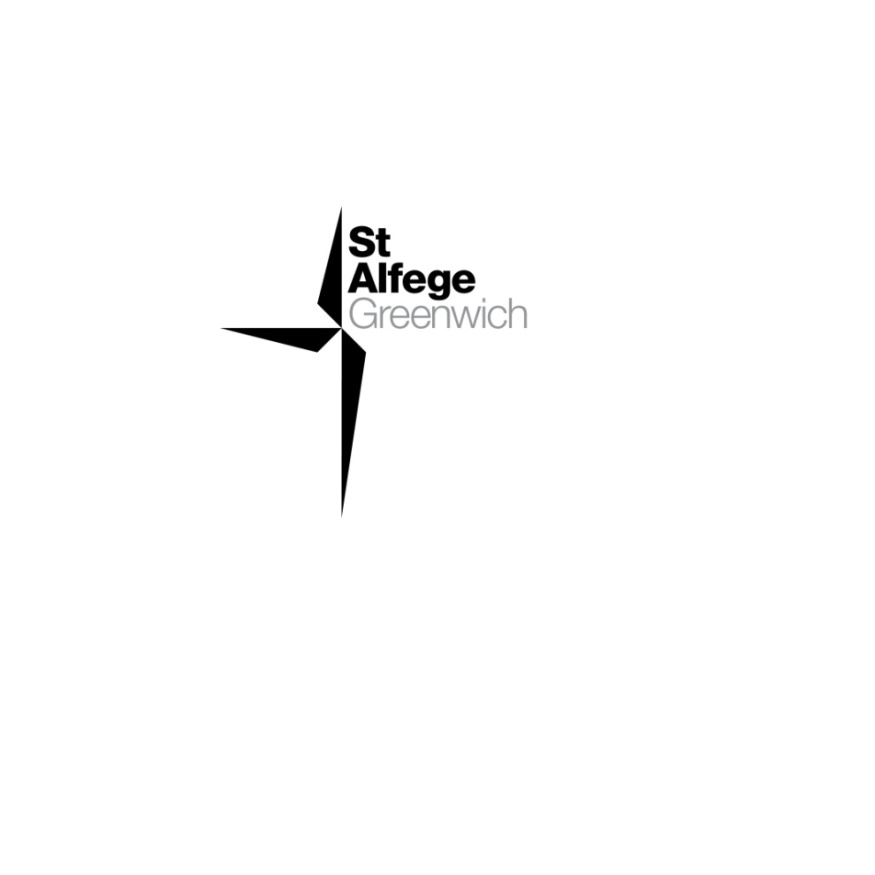 Sung Eucharist 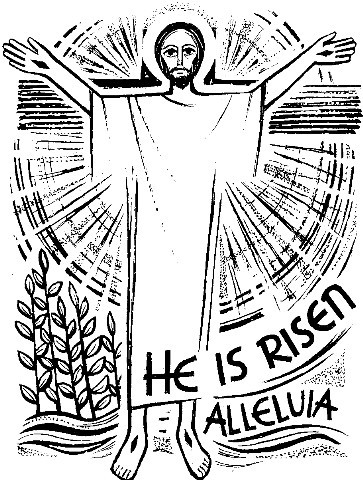 Easter Sunday31 March 2024 at 10amA very warm welcome to our worship this joyful Easter Day as we celebrate the Resurrection of the Lord Jesus Christ. You will find everything you need for the service in this booklet.Last night at our Easter Vigil service our Easter candle for this year was blessed, lit and brought into church – it remains a focus for our worship throughout the season of Easter.Our Easter garden at the foot of the cross has been created by the Wood family.    Revd Simon Winn is presiding and we welcome Revd Raymond Baudon as preacher.  Baptised members of any Christian church are welcome to receive Communion, and anyone is welcome to come forward at the same time for a blessing. This is a time for prayer and meditation and we ask that you observe stillness and quiet throughout its administration. St Alfege Choir is directed by Director of Music Benjamin Newlove with Assistant Organist Ben Banks.The Mass setting is: Missa Brevis in C ‘Spatzen-Messe’ - Mozart If you are not familiar with the Anglican tradition, please relax and let the community carry you in worship. Please join us in the Hall after the service for refreshments.The Clergy and Churchwardens of St Alfege Church wish you a joyful and blessed Easter!The CollectionThe collection, taken during the Offertory Hymn, is for the Bishop of Southwark’s Lent Appeal supporting projects in Southwark and in our companion dioceses in Zimbabwe and Jerusalem and the Middle East. You can place your offering in the bags passed round or use one of our electronic card readers located at the West or North doors. Please do complete a gift aid envelope if you are eligible. Alternatively, you may give via the Diocese’s website https://southwark.anglican.org/news-events/events/lent-call/how-to-give/GivingYou can contribute to the work and worship of St Alfege Church by using the contactless card reader (beside the north door). If you are a UK taxpayer the charity can claim 25% Gift Aid in addition to your donation. Please do complete a Gift Aid envelope and put your donation in it. We would also ask you to consider setting up a regular standing order to St Alfege Church. Account: PCC of St Alfege, Greenwich. Sort Code: 60-09-16 Account number: 25249304.Keep in touch/find out moreVicar: Revd Simon Winn  Curate: Revd Dr Tati Gutteridge (on maternity leave)Church Office: office@st-alfege.org.uk  020 8853 0687       Website: www.st-alfege.org.ukGathering and WelcomeIntroitWe stand as the choir sings the Introit This joyful Eastertide – arr. LedgerThis joyful Eastertide, away with sin and sorrow! 
My Love, the crucified, hath sprung to life this morrow.Had Christ, that once was slain, ne’er burst his three-day prison, 
Our faith had been in vain—but now is Christ arisen! My flesh in hope shall rest, and for a season slumber: 
Till trump from east to west shall wake the dead in number. Death’s flood hath lost its chill, since Jesus crossed the river: 
Lover of souls, from ill my passing soul deliver. Words by George Ratcliffe Woodward (1848–1934)Revd Simon welcomes us and says The Easter GreetingIn the name of the Father, and of the Son, and of the Holy Spirit. Amen.Alleluia. Christ is risen!He is risen indeed. Alleluia. Praise the God and Father of our Lord Jesus Christ. God has given us new life and hope by raising Jesus from the dead. God has claimed us as his own and made us light to the world.Alleluia. Christ is risen!He is risen indeed. Alleluia. We sing the hymn  HymnJesus Christ is ris'n today, Alleluia.
our triumphant holy day, Alleluia.
who did once upon the cross, Alleluia.
suffer to redeem our loss. Alleluia.Hymns of praise then let us sing, Alleluia.
unto Christ, our heavenly King, Alleluia.
who endured the Cross and grave, Alleluia.
sinners to redeem and save. Alleluia.But the pains that he endured, Alleluia.
our salvation have procured; Alleluia.
now above the sky he's King, Alleluia.
where the angels ever sing. Alleluia.		Lyra Davidica (1708) and othersWe remain standingPrayers of Penitence In baptism we died with Christ, so that as Christ was raised from the dead, we might walk in newness of life. Let us receive new life in him as we call to mind and confess our sins in penitence and faith. cf Romans 6:4 Like Mary at the empty tomb,We fail to grasp the wonder of your presenceLord, have mercy.Lord, have mercy.Like the disciples behind locked doors,we are afraid to be seen as your followers.Christ, have mercy.Christ, have mercy.Like Thomas in the upper room,we are slow to believe.Lord, have mercy.Lord, have mercy.Revd Simon praysMay the God of love and power forgive you and free you from your sins, heal and strengthen you by the Holy Spirit, and raise you to new life in Christ our Lord. Amen.Gloria in ExcelsisThe Choir sings the Gloria Revd Simon praysThe Collect(the Church’s special prayer for the day)God of glory, by the raising of your Son you have broken the chains of death and hell:  fill your Church with faith and hope; for a new day has dawned, and the way to life stands open in our Saviour Jesus Christ.  Amen.We sit for First Reading	Isaiah 25: 6-9      Read by Irene Bishop On this mountain the Lord of hosts will make for all peoples
    a feast of rich food, a feast of well-matured wines,
    of rich food filled with marrow, of well-matured wines strained clear.
And he will destroy on this mountain
    the shroud that is cast over all peoples,
    the sheet that is spread over all nations;
he will swallow up death for ever.
Then the Lord God will wipe away the tears from all faces,
    and the disgrace of his people he will take away from all the earth,    for the Lord has spoken.
It will be said on that day,
    Lo, this is our God; we have waited for him, so that he might save us.
    This is the Lord for whom we have waited;
    let us be glad and rejoice in his salvation.At the end the reader says:This is the word of the Lord.Thanks be to God.Psalm 66 Verses 1-11 sung by the choirJubilate DeoO BE joyful in God, all ye lands : sing praises unto the honour of his Name, make his praise to be glorious.2 Say unto God, O how wonderful art thou in thy works : through the greatness of thy power shall thine enemies be found liars unto thee.3 For all the world shall worship thee : sing of thee, and praise thy Name.4 O come hither, and behold the works of God : how wonderful he is in his doing toward the children of men.5 He turned the sea into dry land : so that they went through the water on foot; there did we rejoice thereof.6 He ruleth with his power for ever; his eyes behold the people : and such as will not believe shall not be able to exalt themselves.7 O praise our God, ye people : and make the voice of his praise to be heard;8 Who holdeth our soul in life : and suffereth not our feet to slip.9 For thou, O God, hast proved us : thou also hast tried us, like as silver is tried.10 Thou broughtest us into the snare : and laidest trouble upon our loins.11 Thou sufferedst men to ride over our heads : we went through fire and water, and thou broughtest us out into a wealthy place.Second Reading	1 Corinthians 15: 1-11            Read by David AbrahamsNow I should remind you, brothers and sisters, of the good news that I proclaimed to you, which you in turn received, in which also you stand, through which also you are being saved, if you hold firmly to the message that I proclaimed to you—unless you have come to believe in vain.For I handed on to you as of first importance what I in turn had received: that Christ died for our sins in accordance with the scriptures, and that he was buried, and that he was raised on the third day in accordance with the scriptures, and that he appeared to Cephas, then to the twelve. Then he appeared to more than five hundred brothers and sisters at one time, most of whom are still alive, though some have died. Then he appeared to James, then to all the apostles. Last of all, as to someone untimely born, he appeared also to me. For I am the least of the apostles, unfit to be called an apostle, because I persecuted the church of God. But by the grace of God I am what I am, and his grace towards me has not been in vain. On the contrary, I worked harder than any of them—though it was not I, but the grace of God that is with me. Whether then it was I or they, so we proclaim and so you have come to believe.At the end the reader says:This is the word of the Lord.Thanks be to God.We stand to sing the Gradual Hymn    The Gradual HymnChrist the Lord is risen again,
Christ hath broken every chain.
Hark, angelic voices cry,
singing evermore on high, Alleluia!He who gave for us his life,
who for us endured the strife,
is our Paschal Lamb to-day;
we too sing for joy, and say Alleluia!He who slumbered in the grave
is exalted now to save;
now through Christendom it rings
that the Lamb is King of kings. Alleluia!Now he bids us tell abroad
how the lost may be restored,
how the penitent forgiven,
how we too may enter heaven. Alleluia!Thou, our Paschal Lamb indeed,
Christ, thy ransomed people feed;
take our sins and guilt away:
let us sing by night and day Alleluia.Hundert Arien (Dresden, 1694)  M. Weisse (c. 148-1534) tr. Catherine Winkworth (1827-78)GospelWhen the Gospel is announced, the reader says:Alleluia, alleluia. I am the first and the last, says the Lord, and the living one; I was dead, and behold I am alive for evermore. Alleluia Hear the Gospel of our Lord Jesus Christ according to JohnGlory be to you, O Lord.John 20: 1-18   Read by Revd Stephen NshimyeEarly on the first day of the week, while it was still dark, Mary Magdalene came to the tomb and saw that the stone had been removed from the tomb. So she ran and went to Simon Peter and the other disciple, the one whom Jesus loved, and said to them, ‘They have taken the Lord out of the tomb, and we do not know where they have laid him.’ Then Peter and the other disciple set out and went towards the tomb. The two were running together, but the other disciple outran Peter and reached the tomb first. He bent down to look in and saw the linen wrappings lying there, but he did not go in. Then Simon Peter came, following him, and went into the tomb. He saw the linen wrappings lying there, and the cloth that had been on Jesus’ head, not lying with the linen wrappings but rolled up in a place by itself. Then the other disciple, who reached the tomb first, also went in, and he saw and believed; for as yet they did not understand the scripture, that he must rise from the dead. Then the disciples returned to their homes.But Mary stood weeping outside the tomb. As she wept, she bent over to look into the tomb; and she saw two angels in white, sitting where the body of Jesus had been lying, one at the head and the other at the feet. They said to her, ‘Woman, why are you weeping?’ She said to them, ‘They have taken away my Lord, and I do not know where they have laid him.’ When she had said this, she turned round and saw Jesus standing there, but she did not know that it was Jesus. Jesus said to her, ‘Woman, why are you weeping? For whom are you looking?’ Supposing him to be the gardener, she said to him, ‘Sir, if you have carried him away, tell me where you have laid him, and I will take him away.’ Jesus said to her, ‘Mary!’ She turned and said to him in Hebrew, ‘Rabbouni!’ (which means Teacher). Jesus said to her, ‘Do not hold on to me, because I have not yet ascended to the Father. But go to my brothers and say to them, “I am ascending to my Father and your Father, to my God and your God.”’ Mary Magdalene went and announced to the disciples, ‘I have seen the Lord’; and she told them that he had said these things to her.At the end of the Gospel:This is the Gospel of the Lord.Praise be to you, O Christ. AlleluiaSermonRevd Raymond Baudon We standRenewal of Baptismal VowsRevd Simon goes to the font, pours in water and prays: Heavenly Father, we thank you that through the waters of baptism you cleanse us, renew us by your Spirit andraise us to new life. In the new covenant we are made members of your Church and share in your eternal kingdom. Through your Holy Spirit, fulfil once more your promises in this water of rebirth, set apart in the name of our Lord Jesus Christ.Amen.As we celebrate the Resurrection of our Lord Jesus Christ from the dead,  we remember that through the Paschal Mystery we have died and been buried with him in Baptism, so that we may rise with him to a new life within the family of his Church.  Now that we have completed our observance of Lent, we reaffirm the promises made at our Baptism, our allegiance to Christ, and our rejection of all that is evil.Therefore I ask these questions.Do you turn to Christ?I turn to ChristDo you repent of your sins?I repent of my sins.Do you renounce evil?I renounce evil.Do you believe and trust in God the Father who made the world?I believe and trust in Him.Do you believe and trust in God the Son, who took our human nature upon him died for us and rose again?I believe and trust in him.Do you believe and trust in His Holy Spirit who giveslife to the people of God and makes Christ knownin the world?I believe and trust in him.This is the faith of the Church.This is our faith. We believe and trust in one God, Father, Son and Holy Spirit.Almighty God, we thank you for our fellowship in the household of faith with all who have been baptised in your name.  Keep us faithful to our baptism and so make us ready for that day when the whole creation shall be made perfect in your Son, our Saviour Jesus Christ.   Amen.We sit as the choir sings the Anthem and we are sprinkled with water as a reminder of our baptism.AnthemYe choirs of new Jerusalem - StanfordYe choirs of new Jerusalem,
Your sweetest notes employ,
The Paschal victory to hymn
In strains of holy joy.For Judah's Lion bursts His chains,
Crushing the serpent's head;
And cries aloud through death’s domains
To wake th'imprison'd dead.Devouring depths of hell
Their prey at His command restore;
His ransom'd hosts pursue their way
Where Jesus goes before. Triumphant in His glory now<
To Him all power is given;
To Him in one communion bow
All saints in earth and heaven. While we, His soldiers, praise our King,
His mercy we implore,
Within His palace bright to bring
And keep us evermore. All glory to the Father be,
All glory to the Son,
All glory, Holy Ghost, to Thee,
While endless ages run. Alleluia! Amen.Prayers of IntercessionLed by David McEvoyThe response to ‘Risen Lord Jesus’ is Hear our prayer We standThe PeaceThe risen Christ came and stood among his disciples and said, ‘Peace be with you.’ Then they were glad when they saw the Lord. Alleluia!The peace of the risen Christ be always with you.And also with you. Alleluia!We offer each other a sign of peace and Easter greetings.We sing the Offertory Hymn during which a collection is taken for the Bishop of Southwark’s Lent Appeal supporting projects in Southwark and in our companion dioceses in Zimbabwe and Jerusalem and the Middle East. You can place your offering in the bags passed round or use one of our electronic card readers located at the West or North doors. Please do complete a gift aid envelope if you are eligible. Alternatively you may give via the Diocese’s website https://southwark.anglican.org/news-events/events/lent-call/how-to-give/Offertory HymnAt the Lamb's high feast we sing
praise to our victorious King,
who hath washed us in the tide
flowing from his piercèd side;
praise we him, whose love divine
gives his sacred blood for wine,
gives his body for the feast,
Christ the victim, Christ the priest.Where the Paschal blood is poured,
death's dark angel sheathes his sword;
Israel's hosts triumphant go
through the wave that drowns the foe.
Praise we Christ, whose blood was shed,
Paschal victim, Paschal bread;
with sincerity and love
eat we manna from above.Mighty victim from the sky,
hell's fierce powers beneath thee lie;
thou hast conquered in the fight,
thou hast brought us life and light.
Now no more can death appal,
now no more the grave enthral:
thou hast opened paradise,
and in thee thy saints shall rise.Easter triumph, Easter joy,
sin alone can this destroy;
from sin's power do thou set free
souls new-born, O Lord, in thee.
Hymns of glory and of praise,
risen Lord, to thee we raise;
holy Father, praise to thee,
with the Spirit, ever be.Latin, tr. R. Campbell (1814-68)The Preparation of the Bread and WineThe Bread and Wine and the Collection are brought to the Altar by members of the congregation.Revd Simon prays:Be present, be present,Lord Jesus Christ, our risen high priest;make yourself known in the breaking of bread.The Eucharistic PrayerThe Lord be with youand also with you.Lift up your hearts.We lift them to the LordLet us give thanks to the Lord our God.It is right to give thanks and praise.Father, you made the world and love your creation.You gave your Son Jesus Christ to be our Saviour.And now we give you thanks because in his victory over the grave a new age has dawned, the long reign of sin is ended,a broken world is being renewed and humanity is once again made whole.And so we gladly thank you,with saints and angels praising you, and singing:The choir sings the Sanctus:Holy, holy, holy, Lord God of hosts,heaven and earth are full of thy glory.Glory be to thee, O Lord most high.We praise and bless you, loving Father,through Jesus Christ, our Lord;and as we obey his command,send your Holy Spirit,that broken bread and wine outpouredmay be for us the body and blood of your dear Son.On the night before he died he had supper with his friendsand, taking bread, he praised you.He broke the bread, gave it to them and said:Take, eat; this is my body which is given for you;do this in remembrance of me.When supper was ended he took the cup of wine.Again he praised you, gave it to them and said:Drink this, all of you;this is my blood of the new covenant,which is shed for you and for many for the forgiveness of sins.Do this, as often as you drink it, in remembrance of me.So, Father, we remember all that Jesus did,in him we plead with confidence his sacrificemade once for all upon the cross.Bringing before you the bread of life and cup of salvation,we proclaim his death and resurrectionuntil he comes in glory. Praise to you, Lord Jesus:Dying you destroyed our death,Rising you restored our life:Lord Jesus, come in glory.Lord of all life,help us to work together for that daywhen your kingdom comesand justice and mercy will be seen in all the earth.Look with favour on your people,gather us in your loving armsand bring us with the Blessed Virgin Mary, St Peter, St Alfege and all the saints to feast at your table in heaven.Through Christ, and with Christ, and in Christ,in the unity of the Holy Spirit,all honour and glory are yours, O loving Father,for ever and ever. Amen.The Lord's PrayerRejoicing in God’s new creation,let us pray with confidence as our Saviour has taught usOur Father, who art in heaven,hallowed be thy name;thy kingdom come; thy will be done;on earth as it is in heaven.Give us this day our daily bread.And forgive us our trespasses,as we forgive those who trespass against us.And lead us not into temptation;but deliver us from evil.For thine is the kingdom,the power and the glory,for ever and ever.Amen.The Breaking of the BreadEvery time we eat this bread and drink this cup,we proclaim the Lord’s death until he comes.Agnus Dei (Lamb of God)The Agnus Dei is sung by the choir as the bread is broken.The Invitation to CommunionRevd Simon saysAlleluia! Christ our Passover is sacrificed for us. Therefore let us keep the feast. Alleluia!Draw near with faith.Receive the body of our Lord Jesus Christwhich he gave for you, and his bloodwhich he shed for you.Eat and drink in remembrance that he died for you,and feed on him in your hearts by faithwith thanksgiving.The Giving of CommunionEveryone is invited to come forward to receive the sacrament  or a blessing, after which we reply ‘Amen’. There are three stations at the front of church – please be guided by the welcomers.  If you would like to receive a blessing rather than communion, please bow your head. We are offering communion in both kinds, the bread (wafer) and the wine (in the cup or chalice). If you would prefer not to receive the wine from the chalice/cup please bow your head or simply return to your seat after receiving the wafer. Please do not intinct (dip your wafer in the chalice). If you need communion brought to you, please let a welcomer know. If you need a gluten free wafer please advise the minister distributing communion.During the distribution of communion the choir sings the Communion AnthemCommunion AnthemTe Deum in F Major - IrelandWe praise thee, O God: we acknowledge thee to be the Lord.
All the earth doth worship thee: the Father everlasting.To thee all Angels cry aloud: the Heavens, and all the Powers therein.
To thee Cherubim and Seraphim: continually do cry,Holy, Holy, Holy: Lord God of Sabaoth;
Heaven and earth are full of the Majesty: of thy glory.The glorious company of the Apostles: praise thee.
The goodly fellowship of the Prophets: praise thee.
The noble army of Martyrs: praise thee.The holy Church throughout all the world: doth acknowledge thee;
The Father: of an infinite Majesty;
Thine honourable, true: and only Son;
Also the Holy Ghost: the Comforter.Thou art the King of Glory: O Christ.
Thou art the everlasting Son: of the Father.
When thou tookest upon thee to deliver man: thou didst not abhor the Virgin's womb.
When thou hadst overcome the sharpness of death:
thou didst open the Kingdom of Heaven to all believers.
Thou sittest at the right hand of God: in the glory of the Father.
We believe that thou shalt come: to be our Judge.We therefore pray thee, help thy servants: whom thou hast redeemed with thy precious blood.
Make them to be numbered with thy Saints: in glory everlasting.
O Lord, save thy people: and bless thine heritage.
Govern them: and lift them up for ever.
Day by day: we magnify thee; And we worship thy Name: ever world without end.Vouchsafe, O Lord: to keep us this day without sin.
O Lord, have mercy upon us: have mercy upon us.
O Lord, let thy mercy lighten upon us: as our trust is in thee.
O Lord, in thee have I trusted: let me never be confounded.

The Book of Common Prayer, 1662Prayer after CommunionWe pray together:God of truth, we have seen with our eyes and touched with our hands the bread of life.Strengthen our faith that we may grow in love for you and for each other;through Jesus Christ our risen Lord.  Amen. Notices and Easter Egg HuntHymnAlleluia, alleluia,
hearts to heaven and voices raise;
sing to God a hymn of gladness,
sing to God a hymn of praise:
he who on the cross a victim
for the world's salvation bled
Jesus Christ, the king of glory,
now is risen from the dead.Alleluia, Christ the first fruitsof the holy harvest field,which will all its full abundance,at his second coming yield;then the golden ears of harvestwill their heads before him wave,ripened by his glorious sunshine,from the furrows of the grave. Christ is risen, we are risen;
shed upon us heavenly grace,rain and dew, and gleams of gloryfrom the brightness of thy face;That we, with our hearts in heaven, Here on earth may fruitful be,and by angel-hands be gathered,and be ever, Lord, with thee. Alleluia, alleluia,
glory be to God on high;
Alleluia to the Saviour
who has gained the victory;
Alleluia to the Spirit,
fount of love and sanctity:
Alleluia, Alleluia
to the Triune Majesty.Christopher Wordsworth (1807-85)Blessing God the Father, by whose glory Christ was raised from the dead, strengthen you to walk with him in his risen life.And the blessing of God almighty, the Father, the Son and the Holy Spirit, be among you and remain with you always. Amen. Dismissal With the power that raised Jesus from the dead at work within you, go in peace to love and serve the Lord. Alleluia, alleluia.In the name of Christ. Alleluia. Alleluia.Organ VoluntaryAn organ voluntary is played as the choir, servers and clergy depart. You are welcome to remain to listen or leave quietly.Prelude and Fugue in G Major, BWV 541  - J. S. BachPlease come to the Hall across the Green for tea and coffee and refreshments after the service.If you would like to pray with someone in confidence after the service, one of our clergy or a lay minister will be available in the South Chapel. You are welcome to ask for prayer for wholeness and healing, personal circumstances, or anything else that is on your heart. The St Alfege Chapel remains available for private prayer and lighting candles. Please take this booklet with you when you leaveMaterial used in this service comes from Common Worship and Common Worship: Times and Seasons © The Archbishops’ Council, 2000  Prayers for the Week We pray for those in need: Annie Boyle, Philip Caine, Barbara Cann, Ian Clark, Milly Edwards, Suzanne Ferguson, Kevin Garvin, Robert Griffiths, Hessie Hervey, Alex Holborn, Jane Holmes, Barrie Jenkins, Beryl Jenkins, Norman Leach, Judy Mundy, Pip Lorimer, Dorcas Olayiwola, Nancy O’Keefe, Eleanor O’Sullivan, Jean Penney, David and Marion Risdon, Tricia Roberts, Nicholas Vine, Ross Wilson and Jane Zoe. We remember all who have died recently. We pray especially for Gordon Baker, Peter Birse, Michael Little, Rod Oram, Renate and David Risdon. We remember Sally Karenza Marnham on her year’s mind. We also remember all on our Easter Lilies list and ask that God will bless and comfort all who are mourning the loss of loved ones. Regular Sunday Services at St Alfege Church8am Holy Communion  A said communion service (1662 Book of Common Prayer).10am Parish Eucharist  A sung communion service (Common Worship).We have a vibrant Children's Church in the hall.Abide  A reflective service with readings, prayers, music and meditation. On the first Sunday of every month at 5.30pm. Choral Evensong The last Sunday of every month at 6.30pm  Please note that there is no Choral Evensong tonight and there is no Abide service on Sunday 7 April.Regular Weekday Services Morning Prayer: Mondays, Tuesdays and Wednesdays at 8.30am. Holy Communion: Thursdays at 8.00am Gloria in excelsis Deo, et in terra pax hominibus bonae voluntatis. Laudamus te. Benedicimus te. Adoramus te.  Glorificamus te. Gratias agimus tibi propter magnam gloriam tuam.Domine Deus, Rex coelestis, Deus Pater omnipotens. Domine Fili unigenite, Jesu Christe. Domine Deus, Agnus Dei, Filius Patris, qui tollis peccata mundi, miserere nobis, qui tollis peccata mundi, suscipe deprecationem nostrum, qui sedes ad dexteram Patris, miserere nobis. Quoniam tu solus Sanctus, tu solus Dominus, tu solus Altissimus, Jesu Christe, cum Sancto Spiritu, in gloria Dei Patris. Amen.Glory to God in the highest, and peace to God's people on earth. Lord God, heavenly King, almighty God and Father, we worship you, we give you thanks, we praise you for your glory.Lord Jesus Christ, only Son of the Father. Lord God, Lamb of God, you take away the sin of the world: have mercy on us; you are seated at the right hand of the Father: receive our prayer.For you alone are the Holy One, you alone are the Lord, you alone are the Most High, Jesus Christ, with the Holy Spirit, in the glory of God the Father. Amen.Agnus Dei, qui tollis peccata mundi: miserere nobis.Agnus Dei, qui tollis peccata mundi: miserere nobis.Agnus Dei, qui tollis peccata mundi: dona nobis pacem. O Lamb of God, that takest away the sins of the world,have mercy upon us.O Lamb of God,that takest away the sins of the world,have mercy upon us.O Lamb of God,that takest away the sins of the world,grant us thy peace.